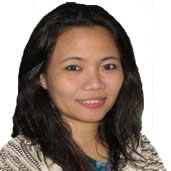 EvelynEvelyn.325820@2freemail.com 	 CAREER OBJECTIVE :                     To land with a challenging job in the field of  – Secretarial  / Retail Sales Management / Logistics / Procurement / Customer Service wherein I can share and apply my gained knowledge, skills and capabilities for the growth of the company. PROFESSIONAL HIGHLIGHTS :Experienced in secretarial / data entry, document control, and administrative functions.Experienced in retail sales management/operation- purchasing, merchandising etc.Experienced in shipping management (import & export), arranging documents for customs clearing and delivery of goods.Experienced in accounts – payables, collectibles, bad debts, invoicing & swift transfer.Customer enquiries and email correspondence management.Knowledgeable in booking air tickets and hotel room.Customer service oriented.Computer Skills :  Peachtree, MS Office : 	Excel, Word, Paint, Outlook and Adobe 														Acrobat, 								EDUCATIONAL ATTAINMENT:Bachelor of Science in Foreign ServiceLyceum of the Philippines University			Manila, PhilippinesPROFESSIONAL EXPERIENCES:Company Secretary 	- 	supports HR,  Accounts,  Logistics,  Estimation Dept.GLASSLINE INDUSTRIES L.L.C.  ICAD 3, Musaffah, Abu Dhabi, United Arab EmiratesFeb. 2014 – Feb 2016Secretary /Logistics & Sales CoordinatorARCADE TRADING COMPANY W.L.L.Abu Dhabi, United Arab EmiratesSept. 2010 – December 2013Job Description	:	Directly reports to the General Manager.Deal with incoming emails.Prepare quotation.Prepare submittals for final presentation and approval of offered materials with the issued quotation.Coordinate both with the suppliers, clients and with the warehouse staffs.Places order to suppliers both local and overseas. Prepare and sends order confirmation to clients.Deal with forwarders for shipment of ordered goods both from suppliers and to clients.Prepares needed documents for customs clearing of arrived shipment and documents of materials for deliveries.Prepare Swift Transfer request and payment to principals.Encode and update sales record, and stock list and receipt voucher.Manage both collectible and payable invoices.Prepares payment for due invoices, bills and for other payments.Prepare SOA.Manage post-dated cheques and bank records - update bank position whenever there are new transactions and check/verify record with the monthly bank statement.Issue receipt of cash/cheque payment received.Handle & manages the petty cash. Attend phone calls.Keep both the suppliers and clients’ correspondence file.Prepare staffs salary.Sales Supervisor			L.A RTW Shoppe 					October 1998 - July 2010										Imus City, PhilippinesSecretary					SONY Philippines					Sept 7, 1991 – Dec 1996									Marulas, Valenzuela City 									